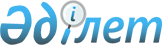 Қарғалы аудандық маслихатының 2024 жылғы 11 сәуірдегі № 157 "2024-2026 жылдарға арналған Ш. Қалдаяқов ауылы бюджетін бекіту туралы" шешіміне өзгеріс енгізу туралыАқтөбе облысы Қарғалы аудандық мәслихатының 2024 жылғы 26 маусымдағы № 187 шешімі
      ШЕШТІ:
      1. Қарғалы аудандық мәслихатының "2024-2026 жылдарға арналған Ш.Қалдаяқов ауылы бюджетін бекіту туралы" 2024 жылғы 11 сәуірдегі № 157 шешіміне келесідей өзгеріс енгізілсін:
      1 тармақ жаңа редакцияда жазылсын:
      "1. 2024-2026 жылдарға арналған Ш. Қалдаяқов ауылы бюджеті тиісінше 1, 2, 3 қосымшаларына сәйкес, оның ішінде 2024 жылға мынадай көлемдерде бекітілсін:
      1) кірістер 47 306,8 мың теңге,
      оның ішінде:
      салықтық түсімдер 4036 мың теңге;
      негізгі капиталды сатудан түсетін түсімдер 1434 мың теңге;
      трансферттер түсімдері 41836,8 мың теңге;
      2) шығындар 47 306,8 мың теңге;
      3) таза бюджеттік кредит беру 0 мың теңге,
      оның ішінде:
      бюджеттік кредиттер 0 мың теңге;
      бюджеттік кредиттерді өтеу 0 мың теңге;
      4) қаржы активтерімен жасалатын операциялар
      бойынша сальдо 0 мың теңге;
      оның ішінде:
      қаржы активтерін сатып алу 0 мың теңге;
      5) бюджет тапшылығы (профицитi) 0 мың теңге;
      6) бюджет тапшылығын қаржыландыру
      (профицитiн пайдалану) 0 мың теңге." оның ішінде:
      бюджет қаражатының пайдаланылатын қалдықтары – 0 мың теңге."
      2. Көрсетілген шешімнің 1 қосымшасы осы шешімнің қосымшасына сәйкес жаңа редакцияда жазылсын.
      3. Осы шешім 2024 жылғы 1 қаңтардан бастап қолданысқа енгізіледі. 2024 жылға арналған Ш. Қалдаяқов ауылы бюджеті
					© 2012. Қазақстан Республикасы Әділет министрлігінің «Қазақстан Республикасының Заңнама және құқықтық ақпарат институты» ШЖҚ РМК
				
      Қарғалы аудандық мәслихатының төрағасы 

С. Аманжолов
Қарғалы аудандық 
мәслихатының 2024 жылғы 
26 маусымдағы № 187 шешіміне 
қосымшаҚарғалы аудандық 
мәслихатының 2024 жылғы 
11 сәуірдегі № 157 шешіміне 
1 қосымша
Санаты
Санаты
Санаты
Санаты
Санаты
Сомасы,мың теңге
Сыныбы
Сыныбы
Сыныбы
Сыныбы
Сомасы,мың теңге
Ішкі сыныбы
Ішкі сыныбы
Ішкі сыныбы
Сомасы,мың теңге
Ерекшелігі
Ерекшелігі
Сомасы,мың теңге
Атауы
Сомасы,мың теңге
I. Кірістер
47306,8
1
Салықтық түсімдер
4036,0
011
Табыс салығы
1327,0
2
Жеке табыс салығы
1327,0
04
Меншікке салынатын салықтар
1634,0
1
1
Мүлікке салынатын салықтар
248,0
1
01
3
Жер салығы
7,0
1
4
Көлiк құралдарына салынатын салық
1379,0
1
05
Тауарларға, жұмыстарға және қызметтерге салынатын ішкі салықтар
1075,0
1
04
3
Табиғи және басқа да ресурстарды пайдаланғаны үшін түсетін түсімдер
1075,0
3
04
Негізгі капиталды сатудан түсетін түсімдер
1434,0
03
Жерді және материалдық емес активтерді сату
1434,0
1
Жерді сату
1434,0
4
Трансферттердің түсімдері
41836,8
4
02
Мемлекеттiк басқарудың жоғары тұрған органдарынан түсетiн трансферттер
41836,8
3
Аудандардың (облыстық маңызы бар қаланың) бюджетінен трансферттер
41836,8
Функционалдық топ
Функционалдық топ
Функционалдық топ
Функционалдық топ
Функционалдық топ
Функционалдық топ
Сомасы, мың теңге
Кіші функция
Кіші функция
Кіші функция
Кіші функция
Кіші функция
Сомасы, мың теңге
Бюджеттік бағдарламалардың әкiмшiсi
Бюджеттік бағдарламалардың әкiмшiсi
Бюджеттік бағдарламалардың әкiмшiсi
Бюджеттік бағдарламалардың әкiмшiсi
Сомасы, мың теңге
Бағдарлама
Бағдарлама
Бағдарлама
Сомасы, мың теңге
Кіші бағдарлама
Кіші бағдарлама
Сомасы, мың теңге
Атауы
Сомасы, мың теңге
ІІ. Шығындар
47306,8
1
Жалпы сипаттағы мемлекеттiк қызметтер
24108,0
1
Мемлекеттiк басқарудың жалпы функцияларын орындайтын өкiлдi, атқарушы және басқа органдар
24108,0
01
1
124
Аудандық маңызы бар қала, ауыл, кент, ауылдық округ әкімінің аппараты
24108,0
01
1
123
001
Аудандық маңызы бар қала, ауыл, кент, ауылдық округ әкімінің қызметін қамтамасыз ету жөніндегі қызметтер
20918,0
022
Мемлекеттік органның күрделі шығыстары
3190,0
6
Әлеуметтiк көмек және әлеуметтiк қамсыздандыру
1768,0
2
Әлеуметтiк көмек
1768,0
124
Аудандық маңызы бар қала, ауыл, кент, ауылдық округ әкімінің аппараты
1768,0
003
Мұқтаж азаматтарға үйде әлеуметтік көмек көрсету
1768,0
7
Тұрғын үй-коммуналдық шаруашылық
19790,8
3
Елді-мекендерді көркейту
19790,8
3
124
Аудандық маңызы бар қала, ауыл, кент, ауылдық округ әкімінің аппараты
19790,8
3
123
008
Елді мекендердегі көшелерді жарықтандыру
1079,0
009
Елді мекендердің санитариясын қамтамасыз ету
900,0
3
123
011
Елді мекендерді абаттандыру мен көгалдандыру
17811,8
12
Көлік және коммуникация
1640,0
1
Автомобиль көлігі
1640,0
124
Аудандық маңызы бар қала, ауыл, кент, ауылдық округ әкімінің аппараты
1640,0
013
Облыстық маңызы бар қалаларда, ауылдарда, ауылдық округтерде жолдардың жұмыс істеуін қамтамасыз ету
1640,0
Функционалдық топ
Функционалдық топ
Функционалдық топ
Функционалдық топ
Функционалдық топ
Функционалдық топ
Сомасы, мың теңге
Кіші функция
Кіші функция
Кіші функция
Кіші функция
Кіші функция
Сомасы, мың теңге
Бюджеттік бағдарламалардың әкiмшiсi
Бюджеттік бағдарламалардың әкiмшiсi
Бюджеттік бағдарламалардың әкiмшiсi
Бюджеттік бағдарламалардың әкiмшiсi
Сомасы, мың теңге
Бағдарлама
Бағдарлама
Бағдарлама
Сомасы, мың теңге
Кіші бағдарлама
Кіші бағдарлама
Сомасы, мың теңге
Атауы
Сомасы, мың теңге
III. Таза бюджеттiк кредит беру
0,0
Санаты
Санаты
Санаты
Санаты
Санаты
Сомасы,мың теңге
Сыныбы
Сыныбы
Сыныбы
Сыныбы
Сомасы,мың теңге
Ішкі сыныбы
Ішкі сыныбы
Ішкі сыныбы
Сомасы,мың теңге
Ерекшелігі
Ерекшелігі
Сомасы,мың теңге
Атауы
Сомасы,мың теңге
5
Бюджеттік кредиттерді өтеу
0,0
01
Бюджеттік кредиттерді өтеу
0,0
1 
Мемлекеттік бюджеттен берілген бюджеттік кредиттерді өтеу
0,0
Функционалдық топ
Функционалдық топ
Функционалдық топ
Функционалдық топ
Функционалдық топ
Функционалдық топ
Сомасы, мың теңге
Кіші функция
Кіші функция
Кіші функция
Кіші функция
Кіші функция
Сомасы, мың теңге
Бюджеттік бағдарламалардың әкiмшiсi
Бюджеттік бағдарламалардың әкiмшiсi
Бюджеттік бағдарламалардың әкiмшiсi
Бюджеттік бағдарламалардың әкiмшiсi
Сомасы, мың теңге
Бағдарлама
Бағдарлама
Бағдарлама
Сомасы, мың теңге
Кіші бағдарлама
Кіші бағдарлама
Сомасы, мың теңге
Атауы
Сомасы, мың теңге
IV. Каржы активтерiмен жасалатын операциялар бойынша сальдо
0,0
Қаржылық активтер сатып алу
0,0
V. Бюджет тапшылығы (профицитi)
0,0
VI. Бюджет тапшылығын қаржыландыру (профицитiн пайдалану)
0,0
Санаты
Санаты
Санаты
Санаты
Санаты
Сомасы,мың теңге
Сыныбы
Сыныбы
Сыныбы
Сыныбы
Сомасы,мың теңге
Ішкі сыныбы
Ішкі сыныбы
Ішкі сыныбы
Сомасы,мың теңге
Ерекшелігі
Ерекшелігі
Сомасы,мың теңге
Атауы
Сомасы,мың теңге
7
Қарыздар түсімдері
0,0
01
Мемлекеттік ішкі қарыздар
0,0
2
Қарыз алу келісім-шарттары
0,0
Функционалдық топ
Функционалдық топ
Функционалдық топ
Функционалдық топ
Функционалдық топ
Функционалдық топ
Сомасы, мың теңге
Кіші функция
Кіші функция
Кіші функция
Кіші функция
Кіші функция
Сомасы, мың теңге
Бюджеттік бағдарламалардың әкiмшiсi
Бюджеттік бағдарламалардың әкiмшiсi
Бюджеттік бағдарламалардың әкiмшiсi
Бюджеттік бағдарламалардың әкiмшiсi
Сомасы, мың теңге
Бағдарлама
Бағдарлама
Бағдарлама
Сомасы, мың теңге
Кіші бағдарлама
Кіші бағдарлама
Сомасы, мың теңге
Атауы
Сомасы, мың теңге
16
Қарыздарды өтеу
0,0
16
1
Қарыздарды өтеу
0,0
Санаты
Санаты
Санаты
Санаты
Санаты
Сомасы,мың теңге
Сыныбы
Сыныбы
Сыныбы
Сыныбы
Сомасы,мың теңге
Ішкі сыныбы
Ішкі сыныбы
Ішкі сыныбы
Сомасы,мың теңге
Ерекшелігі
Ерекшелігі
Сомасы,мың теңге
Атауы
Сомасы,мың теңге
8
Бюджет қаражатының пайдаланылатын қалдықтары
0,0
01
Бюджет қаражаты қалдықтары
0,0
1 
Бюджет қаражатының бос қалдықтары
0,0